БАШКОРТОСТАН РЕСПУБЛИКАҺЫ  АДМИНИСТРАЦИЯ  СЕЛЬСКОГО  ПОСЕЛЕНИЯ          БАЛТАС  РАЙОНЫ МУНИЦИПАЛЬ                                                   НИЖНЕСИКИЯЗОВСКИЙ   СЕЛЬСОВЕТ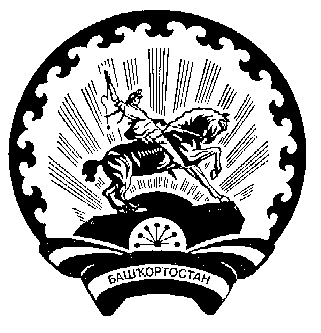 РАЙОНЫНЫҢ ТҮБӘН ҺИКЕЯЗ АУЫЛ                                             МУНИЦИПАЛЬНОГО РАЙОНА   БАЛТАЧЕВСКИЙ СОВЕТЫ  АУЫЛ  БИЛӘМӘҺЕ                                                              РАЙОН        РЕСПУБЛИКИ    БАШКОРТОСТАН     452982, Түбән һикеяз ауылы,      Yзәк урамы, 26                                                                                             452982,Нижнесикиязово, ул.Центральная,26       тел. (253) 2-71-98                                                                                         тел.(253) 2-71-98         КАРАР                                                                     П О С Т А Н О В Л Е Н И Я      05 сентябрь  2017  й.                 №  26                      05 сентября  2017 г.Об утверждении Положения о порядке командирования муниципальных служащих Сельского поселения Нижнесикиязовский сельсовет муниципального района Балтачевский район Республики Башкортостан.В соответствии со статьями 166-168 Трудового кодекса Российской Федерации,постановлением Правительства  Российской Федерации от 13 октября 2008 года № 749 “Об особенностях направления  работников в служебные командировки”,статьей 36 Устава  Сельского поселения Нижнесикиязовский сельсовет муниципального района Балтачевский район Республики Башкортостан постановляет:Утвердить Положение о порядке командирования муниципальных служащих Сельского поселения Нижнесикиязовский сельсовет муниципального района Балтачевский район Республики Башкортостан согласно приложению к настоящему постановлению. Постановление вступает в силу после его официального опубликования. Глава Сельского поселения        Нижнесикиязовский сельсовет:                                       Р.Х.Закирова.Утверждено постановлениемадминистрации Сельского поселенияНижнесикиязовский сельсоветмуниципального района Балтачевский район РБ№ 26 от 05.09.2017 г.Положение о порядке командирования муниципальных служащих Сельского поселения  Нижнесикиязовский сельсовет муниципального района Балтачевский район Республики Башкортостан        1.  Настоящее Положение устанавливает порядок и размеры возмещения расходов, связанных со служебными командировками, муниципальным служащим Сельского поселения Нижнесикиязовский  сельсовет муниципального района Балтачевский район Республики Башкортостан(далее соответственно – командировка, муниципальный служащий).       2. Направление муниципального служащего в командировку оформляется распоряжением главы муниципального образования либо уполномоченного им лица Сельского поселения  Нижнесикиязовский сельсовет муниципального района Балтачевский район Республики Башкортостан.(далее – представитель нанимателя (работодатель)).3. Вопросы, связанные с организационно-техническим обеспечением оформления командировок, осуществляет централизованная бухгалтерия сельских поселений.4. Муниципальному служащему, направленному в командировку, возмещаются:1) расходы по проезду;2) расходы по найму жилого помещения;3) дополнительные расходы, связанные с проживанием вне места постоянного жительства (далее - суточные);4) иные расходы, произведенные муниципальным служащим с разрешения или ведома представителя нанимателя (работодателя). 5. Возмещение расходов осуществляется в следующих размерах:1) расходы по проезду муниципальных служащих к месту командирования и обратно - к постоянному месту прохождения муниципальной службы, включая оплату услуг по оформлению проездных документов, предоставлению в поездах постельных принадлежностей, проезду из одного населенного пункта в другой, если муниципальный служащий командирован в несколько органов и организаций, расположенных в разных населенных пунктах, воздушным, железнодорожным, водным и автомобильным транспортом (кроме такси), возмещаются:а) по фактическим затратам, подтвержденным проездными документами, по следующим нормам:воздушным транспортом - по билету экономического класса;железнодорожным транспортом - в вагоне повышенной комфортности, отнесенном к вагонам экономического класса, с четырехместными купе категории «К» или вагоне категории «С» с местами для сидения;морским и речным транспортом - по тарифам, установленным перевозчиком, но не выше стоимости проезда в четырехместной каюте с комплексным обслуживанием пассажиров;автомобильным транспортом:в транспортном средстве общего пользования (кроме такси)- по существующей в данной местности стоимости проезда;б) при отсутствии проездных документов, подтверждающих произведенные расходы, - в размере минимальной стоимости проезда (указывается фиксированный размер стоимости проезда либо предусматривается норма, согласно которой в этом случае возмещение расходов не производится):2) расходы по найму жилого помещения (кроме случая, когда направленному в командировку муниципальному служащему  предоставляется бесплатное помещение) - в размере фактических расходов, подтвержденных соответствующими документами, но не более 550 рублей в сутки. При отсутствии документов, подтверждающих эти расходы, - 12 рублей в сутки (кроме случая, когда направленному в командировку муниципальному служащему предоставляется бесплатное помещение);3) расходы на выплату суточных за каждый день нахождения в командировке, включая дни нахождения в пути, в том числе за время вынужденной остановки в пути, в размере 100 рублей - на территории РБ, согласно Постановления Правительства РФ от 26.12.2005 г. №812 за пределами территории Российской Федерации;4) иные расходы, связанные с командировками (при условии, что они произведены муниципальным служащим с разрешения или с разрешения или ведома представителя нанимателя(работодателя))- возмещается за счет экономии средств по фактическим затратам, подтвержденным соответствующими документами о расходах. 6. Возмещение расходов, связанных с командировкой муниципального служащего на территорию иностранного государства, осуществляется в полном объеме по фактическим расходам в соответствии с документами, подтверждающими их оплату муниципальным служащим.7. За время нахождения муниципального служащего, направляемого в командировку за пределы территории Российской Федерации, суточные выплачиваются:1) при проезде по территории Российской Федерации - в порядке, установленном для командировок в пределах территории Российской Федерации, и размере, установленном подпунктом 3 пункта 5 настоящего Положения;8. На муниципальных служащих, находящихся в командировке, распространяется режим служебного времени тех государственных органов, органов местного самоуправления, организаций, в которые они командированы. В случае, если режим служебного времени в указанных государственных органах, органах местного самоуправления, организациях отличается от режима служебного времени в органе местного самоуправления, в котором муниципальный служащий постоянно проходит муниципальную службу, в сторону уменьшения дней отдыха, взамен дней отдыха, не использованных в период нахождения в командировке, муниципальному служащему предоставляются другие дни отдыха по возвращении из командировки.9. В случае, если по распоряжению представителя нанимателя (работодателя) муниципальный служащий выезжает в командировку в выходной или нерабочий праздничный день, по возвращении из командировки ему предоставляется другой день отдыха в установленном законодательством порядке.10. Муниципальный служащий по возвращении из командировки обязан представить централизованную бухгалтерию администрации сельских поселений в течение 3 рабочих дней авансовый отчет об израсходованных в связи с командировкой суммах и произвести окончательный расчет по выданному ему перед отъездом в командировку денежному авансу на командировочные расходы. К авансовому отчету прилагаются документы о найме жилого помещения(кроме случая, когда направленному в командировку муниципальному служащему  предоставляется бесплатное помещение), фактических расходах по проезду (включая оплату услуг по оформлению проездных документов и предоставлению в поездах постельных принадлежностей) и об иных расходах, связанных с командировкой.11. Возмещение расходов, связанных с командированием муниципальных служащих, осуществляется за счет средств местного бюджета.      12. Вопросы, не урегулированные настоящим Положением, разрешаются в порядке, установленном Трудовым кодексом Российской